Открытка в смешанной технике. Подарок для мамы своими руками. Мастер-класс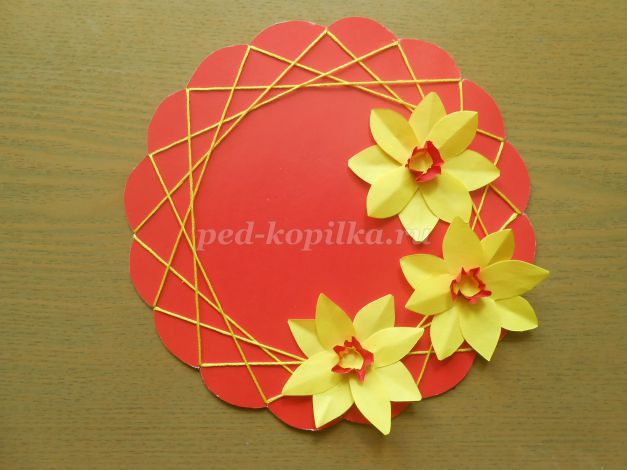 
Автор: Москаленко Анна Николаевна, воспитатель, БМАДОУ детский сад №19 компенсирующего вида. г. Березовский, Свердловская область.
Мастер-класс рассчитан на детей старшего дошкольного возраста, педагогов, родителей.
Назначение: открытка может стать подарком на 8 марта, день рождения и просто порадовать в любой день.
Цель: изготовление своими руками открытки в смешанной технике. 
Задачи:
1. познакомить детей с новой техникой «спирелли»;
2. развивать мелкую моторику рук;
3. развивать творческие способности и эстетический вкус дошкольников;
4. воспитывать усидчивость, аккуратность.
Материалы и инструменты:
- цветной картон,  
- цветная бумага для цветов (для оригами, также можно использовать 
офисную), 
- скотч, 
- шерстяные нитки или нитки мулине,
- ножницы,
- простой карандаш,
- линейка,
- клей ПВА.Приступим к работе.
1.    Из картона вырезаем круг. Края круга можно вырезать фигурными ножницами. Если их нет– сначала сделаем шаблон из простой бумаги.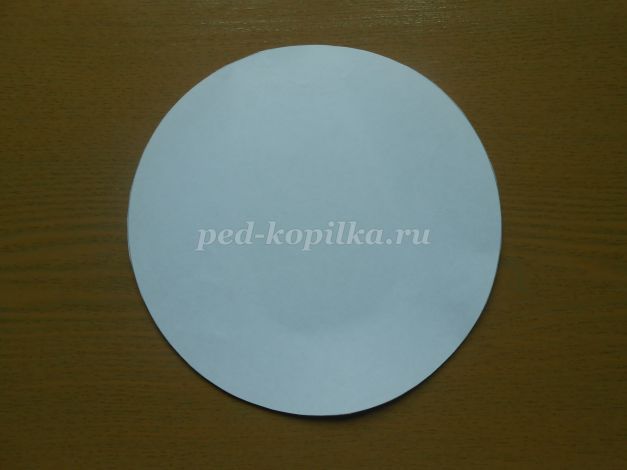 
2. Складываем круг в четыре раза, прочертим выгнутую линию. Отрезаем по линии и разворачиваем наш шаблон.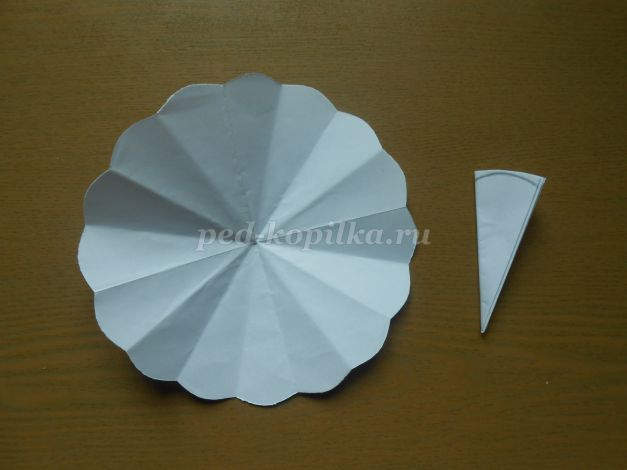 
3. Если мы на сложенной заготовке сделаем не одну, а две линии – получим другой шаблон. Работа с этим шаблоном требует от ребенка большей усидчивости и терпения. Зато конечный результат будет красивее.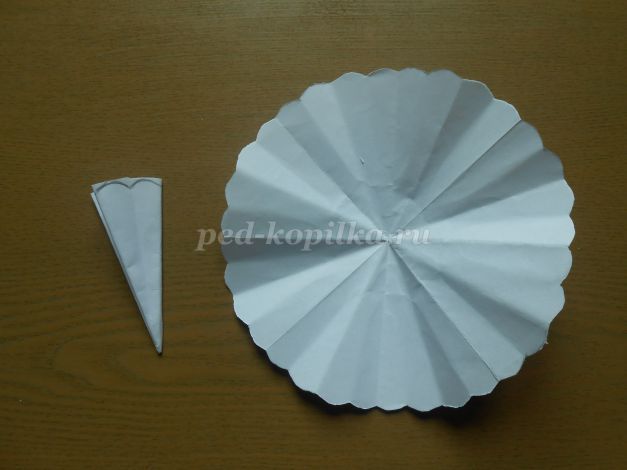 
4. Теперь приступаем к изготовлению рамки для нашей открытки. Переносим шаблон на картон и вырезаем. Расчертим обратную сторону картона на четыре сектора и пронумеруем, как показано на фотографии. 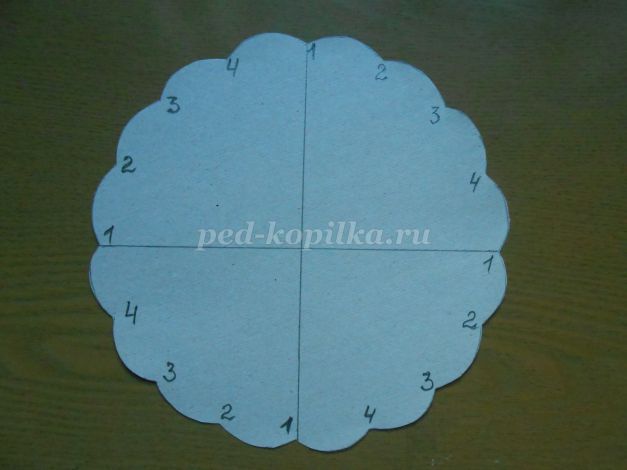 
5. Для того чтобы ребенку было легче наматывать нитки на круг, сделаем небольшие надрезы в местах фигурного выреза.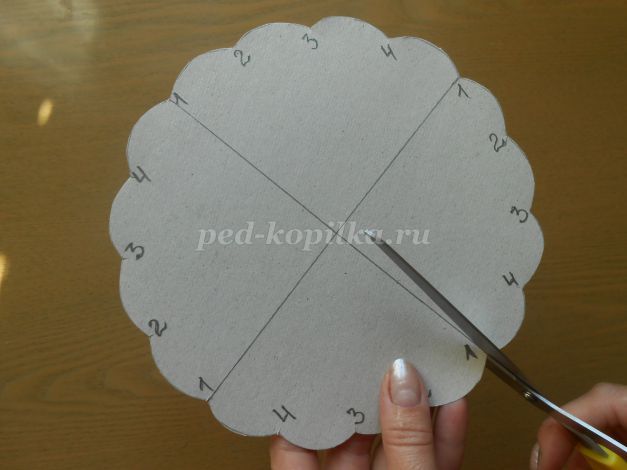 
6. Сначала закрепим нитку скотчем на обратной стороне  круга  у цифры 1.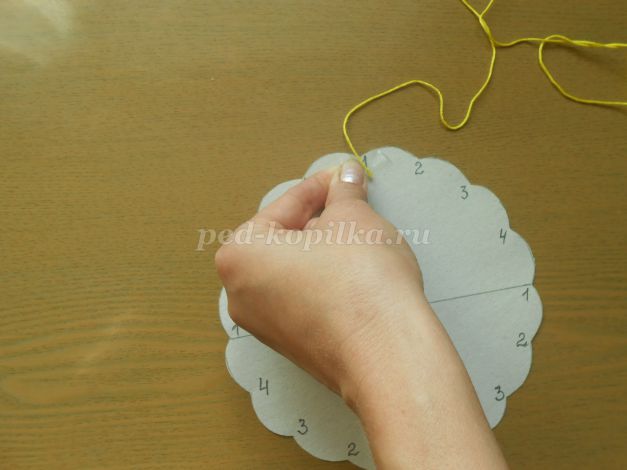 
7. Проводим нитку с лицевой стороны к началу второго сектора - цифре 1.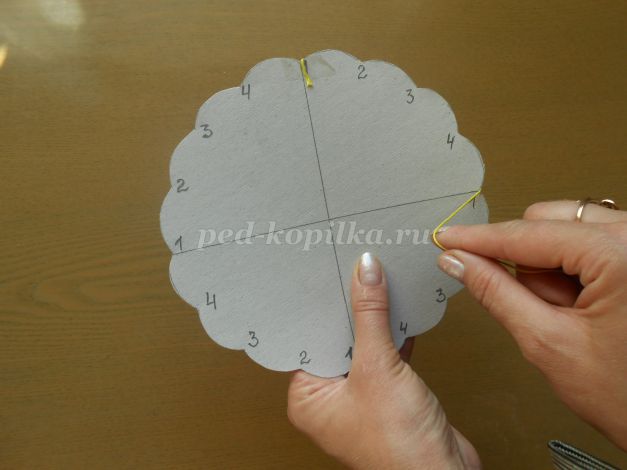 
8.9. Далее наматываем нитку, соединяя цифры 2 – 2, 3 – 3 и т.д. Продвигайтесь к следующей цифре по часовой стрелке. 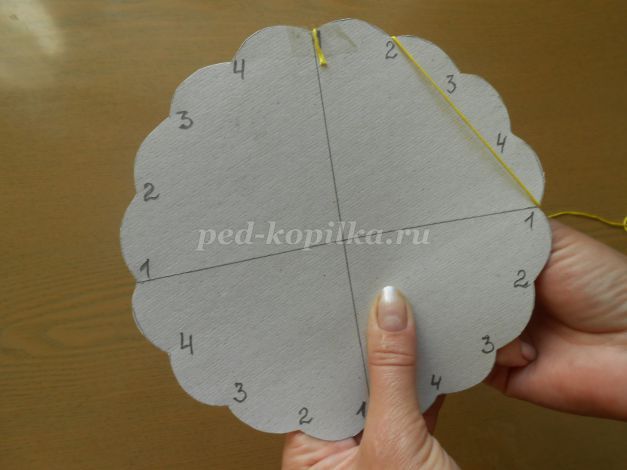 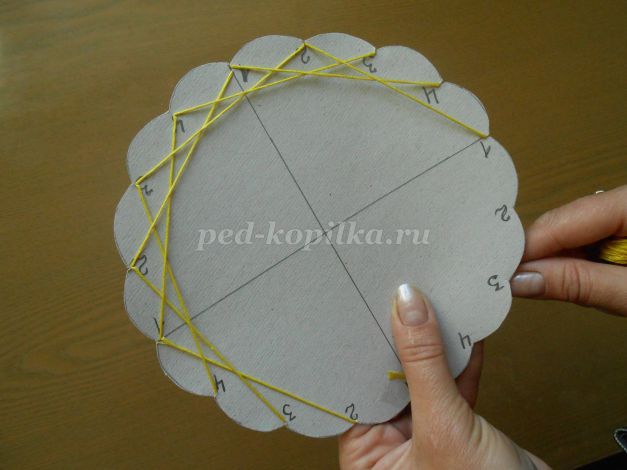 
10. Конец нитки закрепим скотчем.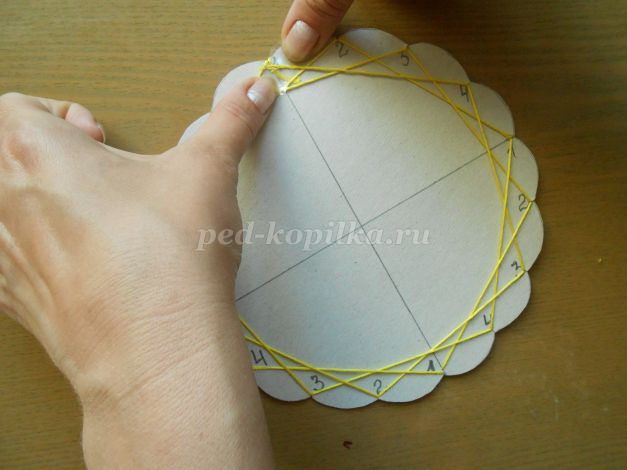 
11. Итак, рамка у нас готова. 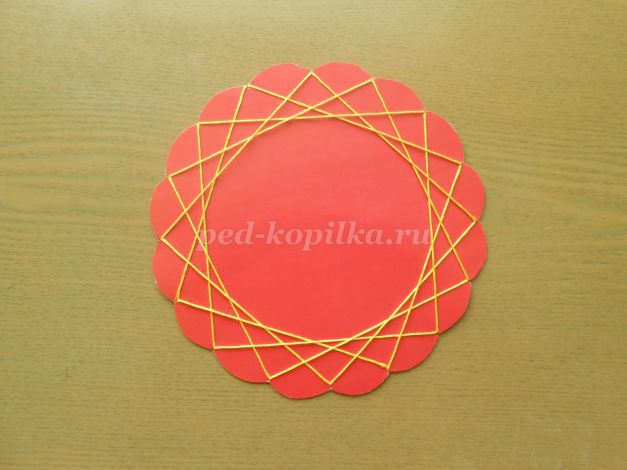 
12. Это второй вариант.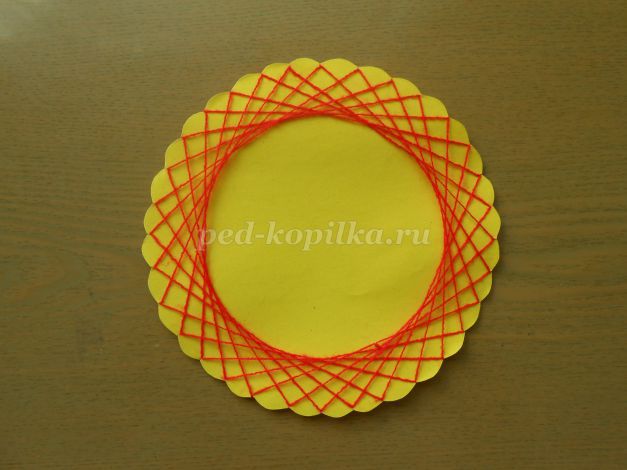 
Приступаем к  украшению.
13. Для трех цветков вырезаем шесть кружков из цветной бумаги. 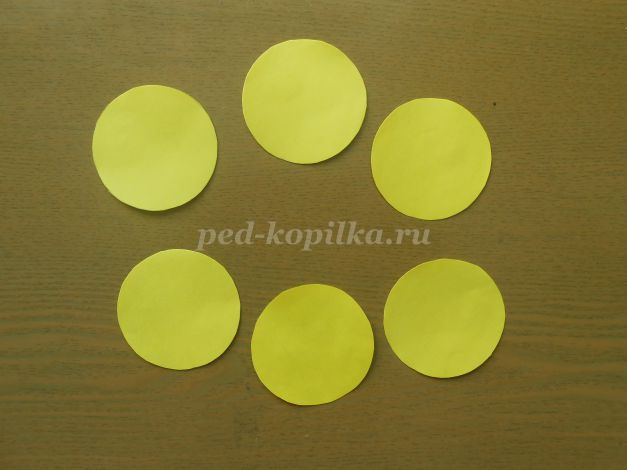 
14.    Кружок сложим пополам, потом еще пополам и еще раз пополам и вырезаем, как показано на рисунке. 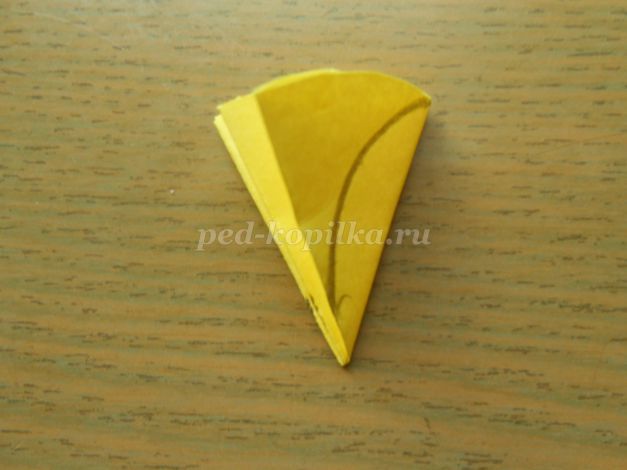 
15. У вас должна получиться заготовка с четырьмя лепестками. 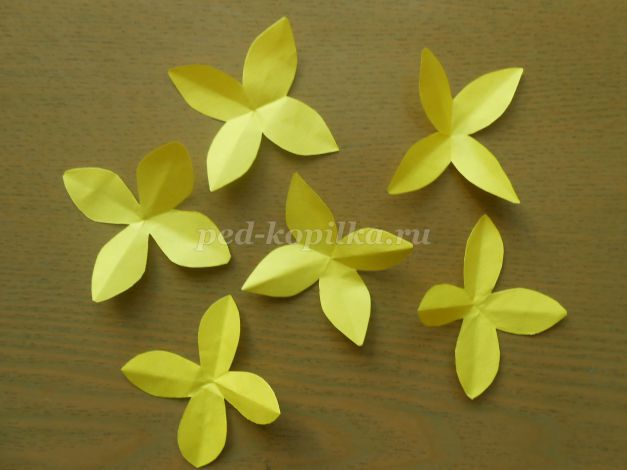 
16.    Сложим заготовки и склеим их друг с другом.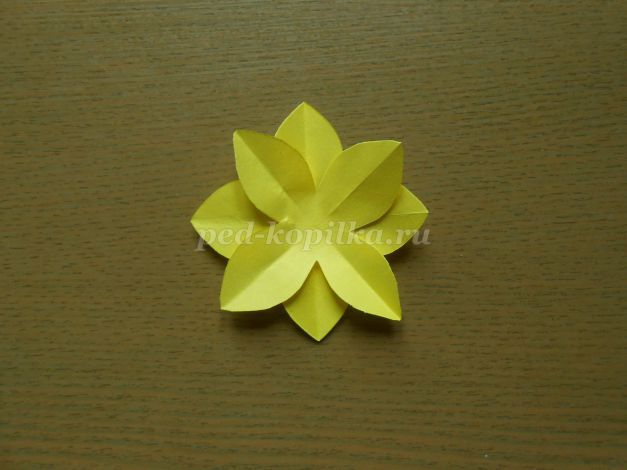 
17.    Сердцевина  цветка. Из бумаги красного цвета вырежем полоску, складываем в три раза, рисуем кружок и вырезаем. Края сделаем волнистыми.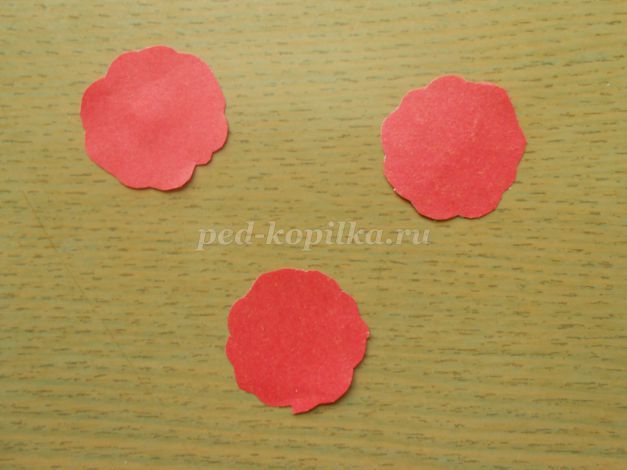 
18. Выполним ту же операцию из бумаги желтого цвета. Только кружки делаем меньше.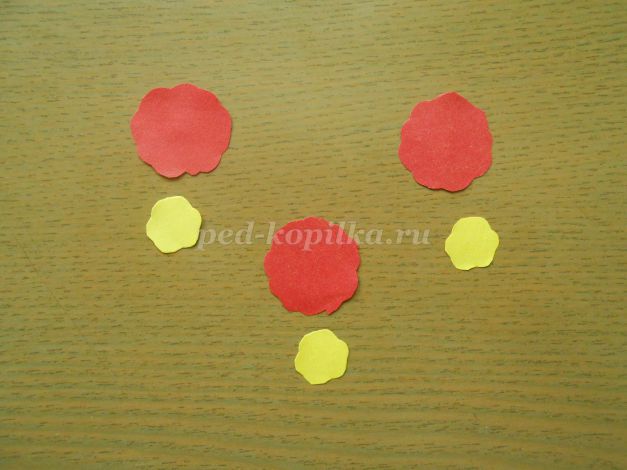 
19. В центр красного кружка капнем клей и сверху положим желтый.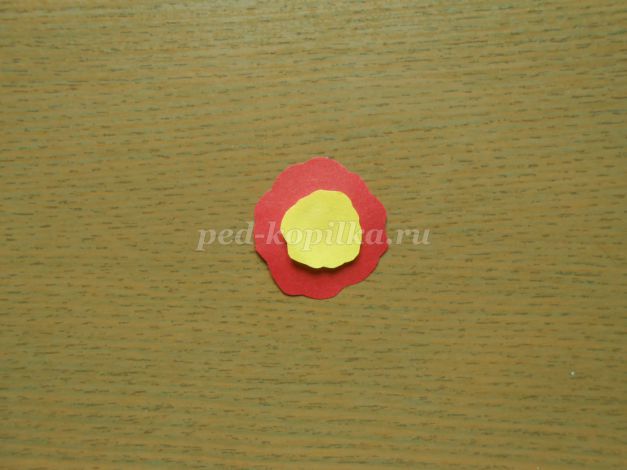 
20. Берем простой карандаш обратной стороной, ставим в центр желтой серединки, а потом края обоих кружков прижимаем к карандашу.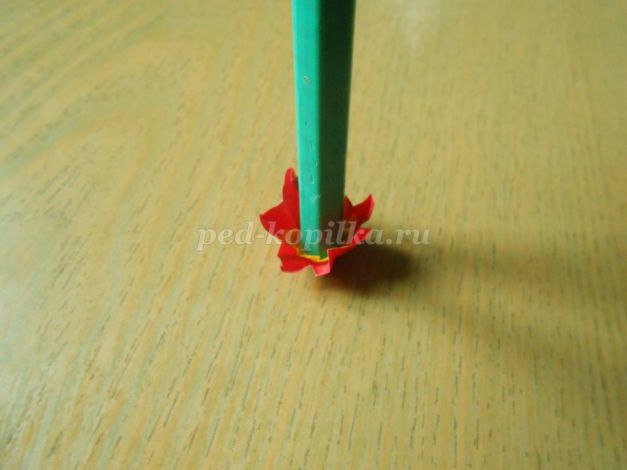 
21. Получились вот такие серединки.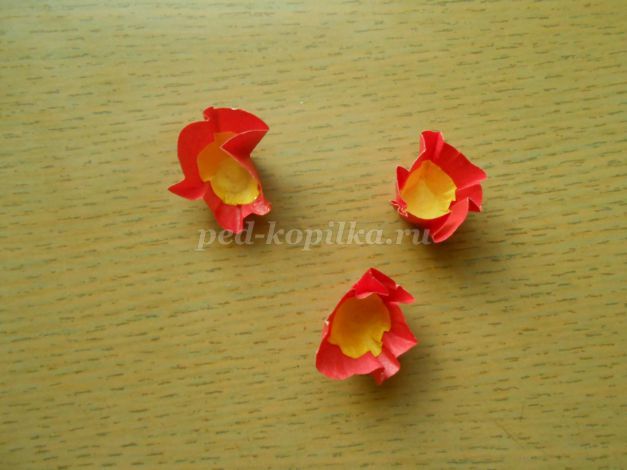 
22. Приклеиваем серединку к цветку.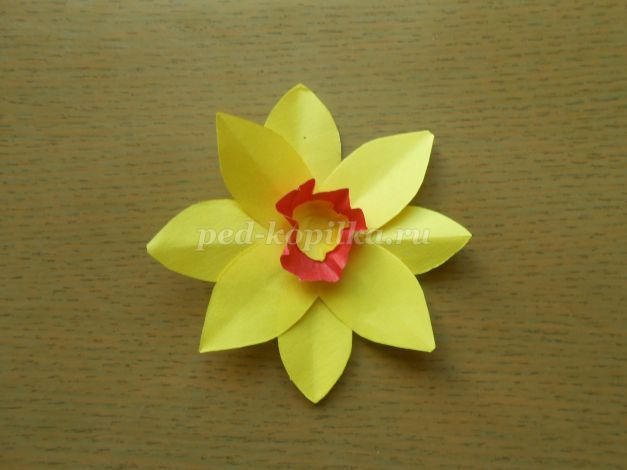 
23. Переворачиваем круг на лицевую сторону. Разложите цветы, как  вам нравится, и приклейте их. Вот что получилось у нас. Открытка к 8 Марта, которую мы сделали своими руками, готова! 
24. Вот такой получился второй вариант открытки.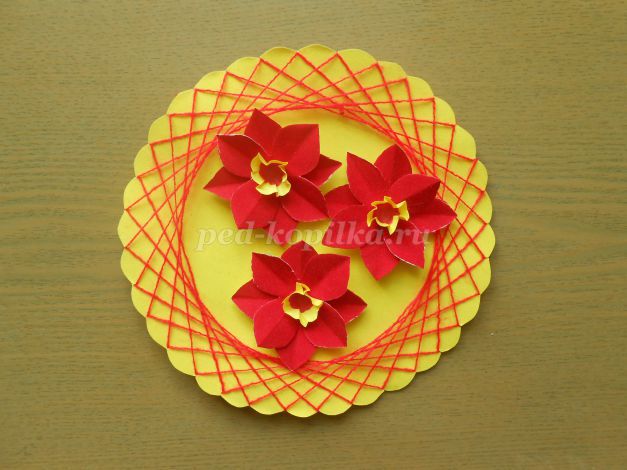 
25. можно заменить эти цветы на те, которые вам нравятся. 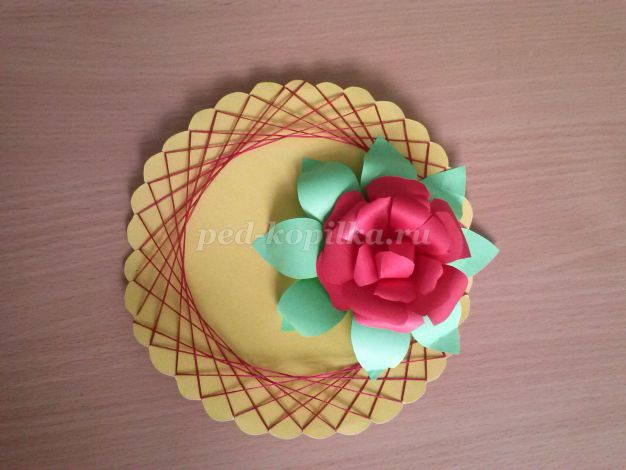 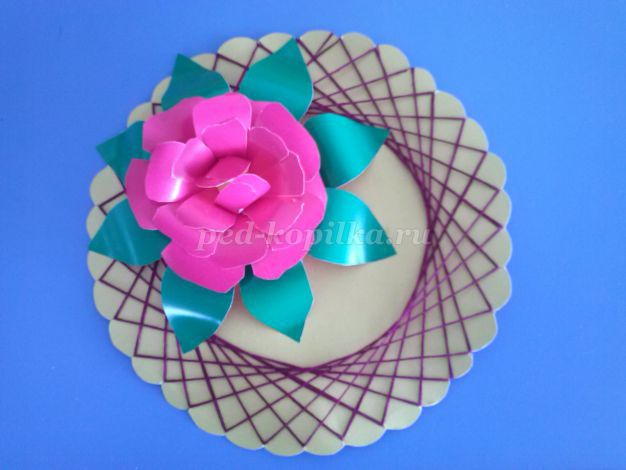 